Publicado en  el 17/08/2016 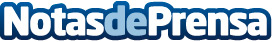 Buscar el vestido de boda perfecto¿Te casas al año que viene y ya estás pensando en tu vestido de novia? Se trata de una elección que en algunas ocasiones se toma con más rapidez que en otras, pero que supone una decisión importante de cara a este día tan especialDatos de contacto:Nota de prensa publicada en: https://www.notasdeprensa.es/buscar-el-vestido-de-boda-perfecto Categorias: Moda http://www.notasdeprensa.es